COMPLETE AS PALAVRAS A SEGUIR COM LA, LE, LI, LO OU LU E LIGUE-AS CORRETAMENTE, DEPOIS PINTE AS FIGURAS E TENTE LER VÁRIAS VEZES.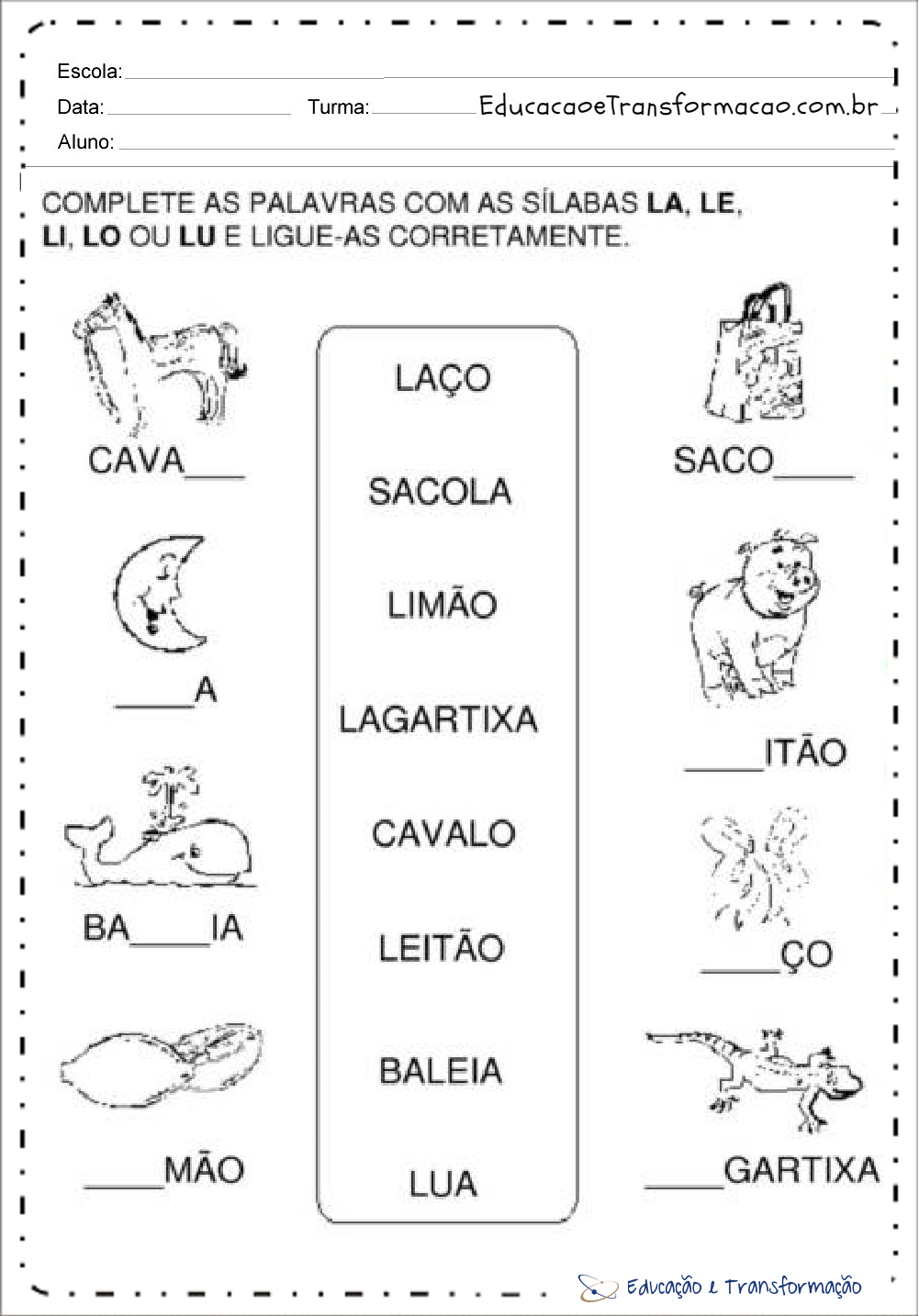 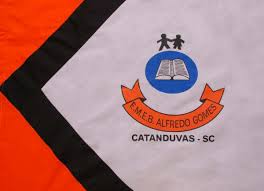 ESCOLA MUNICIPAL DE EDUCAÇÃO BÁSICA ALFREDO GOMES.DIRETORA: IVÂNIA NORA.ASSESSORA PEDAGÓGICA: SIMONE ANDRÉA CARL.ASSESSORA TÉCNICA ADM.: TANIA N. DE ÁVILA.PROFESSORA:ELIANE KARVASKICATANDUVAS, 21 A 25 DE SETEMBRO – SCANO 2020  - TURMA 3ºANO